Workforce Race Equality StandardLeicestershire Partnership NHS TrustMarch 2022SummaryAt LPT in 2021/22, colleagues from a Black, Asian or minority ethnic background were…Under-represented at non-clinical Bands 8B and above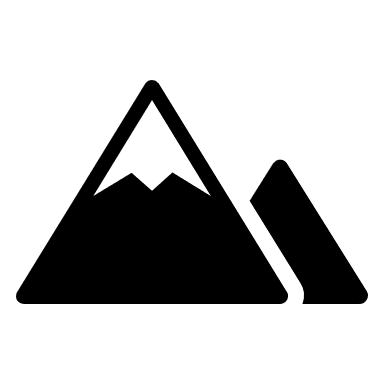 Under-represented at clinical Band 4, and Band 6 and aboveOver-represented in medical rolesOver-represented/proportionally represented in non-clinical Bands 2 to 6Over-represented in clinical Band 2, proportionally represented in clinical Band 5This is similar to last year.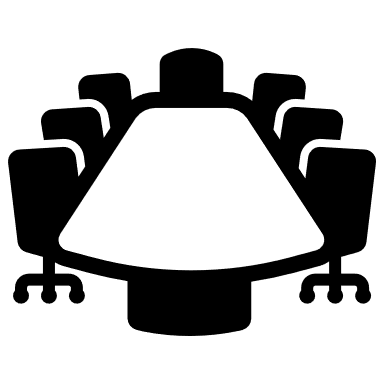 Less likely to be appointed from shortlisting than White applicants. White people were 1.79 times more likely than BAME people to be appointed from shortlisting.This is slightly worse than last year. 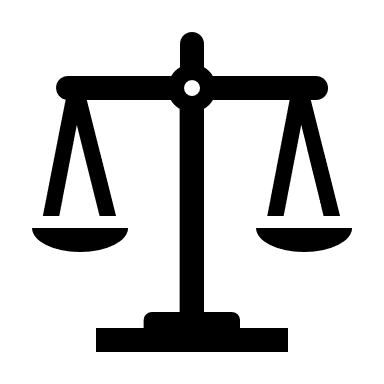 Similarly likely as White colleagues to enter a formal disciplinary process (taking into account the small numbers). BAME colleagues were 1.64 times as likely to enter a formal process compared to White colleagues.This is similar to last year.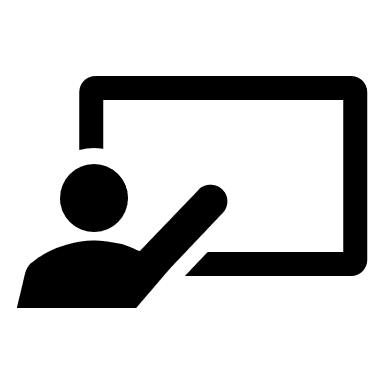 Similarly likely as White colleagues to undertake non-mandatory training (White colleagues 1.07 times more likely to undertake this).This is similar to last year.Similarly likely as White colleagues to suffer harassment, bullying or abuse from the public (24.3% BAME, 21.8% White)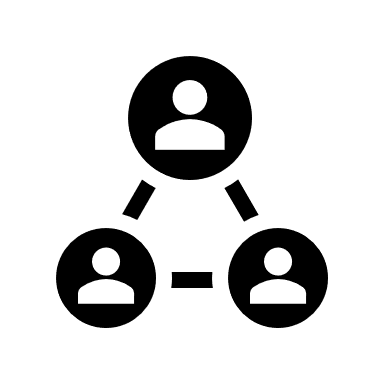 This is similar to last year.Similarly likely as White colleagues to suffer harassment, bullying or abuse from other staff (20.9% BAME, 18.8% White)This is an improvement on last yearMore than twice as likely as White colleagues to report being discriminated against at work (13.5% BAME, 6.4% White)This is a slight improvement on last year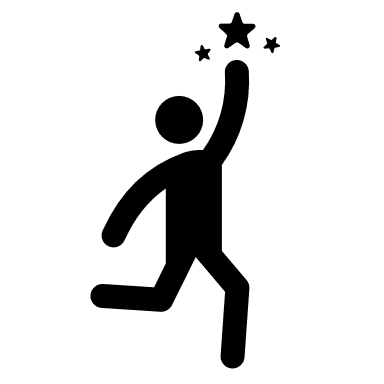 Less likely than White colleagues to feel career progression is fair at LPT (52.8% BAME, 67.1% White)This is an improvement on last yearAble to see BAME people represented within the voting members of the Board, but under-represented among Board members overall, and among executive Board members. This is an improvement on last year.Introduction to the Workforce Race Equality StandardThe Workforce Race Equality Standard (WRES) includes nine metrics comparing experiences and outcomes for White and BAME staff. This data is used to develop action plans for improvement. All NHS Trusts are required to submit WRES data to NHS England and NHS Improvement, by August 31st 2022.  An action plan must be agreed by the Trust Board and published on the Trust’s website by October 31st 2022.Note on data:Headcounts below 10, and any associated headcounts which could be used to calculate headcounts below 10, have been redacted.Note on terminology:The term “BAME” is used throughout this report to mirror the wording of the WRES. However, this term is becoming less used in favour of more inclusive language which does not combine all minority ethnic groups together. Therefore, as well as comparing colleagues from White and BAME backgrounds, further analysis is provided where possible which analyses the differences in outcomes for White, Asian, Black, Mixed and Other minority ethnicities. Benchmarking of last year’s dataNational 2020 – 2021 WRES data broken down by organisation was made available in April 2022, allowing comparisons to be made. LPT performed better than, or the same as, other Trusts in the Midlands as a whole. The exception was in Indicator 1: LPT has a race disparity when comparing the ethnic profile of colleagues at lower bands to the ethnic profile of colleagues at higher bands. BAME colleagues were under-represented from Band 8B upwards (non-clinical) and Band 6 upwards (clinical), with the exception of medical colleagues. With regards to Staff Survey responses from BAME colleagues, LPT was in the best 30% of Trusts nationally for Indicators 5, 6 and 8 (bullying/harassment/abuse from the public, bullying/harassment/abuse from colleagues, and discrimination from managers)Board representation of the ethnic profile of the entire workforce at LPT was about average, better than 41% of Trusts. The WRES metricsMetric 1. Pay BandsDescription of metric 1:The percentage of BAME colleagues in each of the Agenda for Change Pay Bands 1 to 9 and VSM (including executive Board members) compared with the percentage of BAME colleagues in the overall workforce, calculated separately for non-clinical and for clinical colleagues.Narrative for metric 1:At March 2022, BAME colleagues made up 25.6% (1409/5511) of LPT’s substantive workforce of known ethnicity, up from 24.4% (1287/5278) in March 2021. 180 colleagues had no ethnicity recorded on ESR, or had declined to disclose this information. Ethnicity was known for 96.8% (5511/5691) of the substantive workforce, down slightly from 97.2% last year. The ethnicity profile of substantive colleagues at Leicestershire Partnership NHS Trust by individual pay band for the last three years is detailed in Table 1 and Graph A.  There has been little change in the distribution of colleagues from BAME backgrounds at each band. A summarised version of this information is given in Table 2 and Graph B, with pay bands grouped to observe trends.Non-clinical:Colleagues from BAME backgrounds were overrepresented at Band 2 (39.2%, 104/265) and Band 3 (35.1%, 105/299). This over-representation is primarily due to the proportion of Asian colleagues at this level, as Black colleagues remain under-represented. In common with previous years, colleagues from BAME backgrounds were proportionately represented from Band 4 (26.9%, 52/193) to Band 8a (25.8%, 16/62).BAME representation drops from Band 8B (R), with low levels of representation from Band 8B to Very Senior Manager level in general (R). As shown in Table 1, we have seen a decrease in BAME representation at Bands 7, 8A and 8B. At Bands 2, 3, 5 and 6 we have seen a slight increase. Clinical:Bands 2 to 4 (mostly Additional Clinical Services):BAME people were overrepresented at the lowest pay band, Band 2 (38.1%, 175/459), but representation worsens at Bands 3 (20.9%, 115/550) and 4 (15.8%, 53/336). This trend can particularly be seen when looking specifically at Black colleagues. This follows the trend of previous years, although slight improvement can be seen across all three bands.  Bands 5 and above (mostly Registered Nurses and Allied Health Professionals):BAME colleagues were proportionately represented at Band 5 (25.0%, 179/717), but representation drops for Bands 6 to 8A. However, the drop is not as significant as it has been in previous years, so some progress is being made. Black colleagues are over-represented at Band 5 (10.0%, 72/717) while Asian colleagues are under-represented (11.7%, 84/717). As seen in Graph B, the drop in representation seen at higher bands is more stark for Black colleagues. Medical: Colleagues from BAME backgrounds are overrepresented in Medical roles (67.4%, 147/218), an increase since last year (63.9%, 129/202). Black colleagues are also over-represented in medical roles (9.6%, 21/218), although not to the extent of Asian colleagues (50.0%, 109/218). The WRES does not consider colleagues who work solely on the Bank for LPT (i.e., colleagues who work for LPT on a zero-hours contract and who do not have a substantive role with the Trust):Bank colleagues are more likely to come from a BAME background (42.7% BAME, 409/958) than substantive colleagues (25.6%, 1409/5511).Of Bank colleagues of known ethnicity:16.9% are Asian (162/958)21.0% are Black (201/958)3.3% are Mixed (32/958)1.5% are Other (14/958)57.3% are White (549/958)Therefore, the WRES underestimates the percentage of BAME colleagues in LPT’s overall workforce, particularly at lower bands (Band 2 to Band 6) as these are the job roles most commonly held through the Bank. Table 1: Metric 1: The ethnicity profile of substantive colleagues (of known ethnicity) at Leicestershire Partnership NHS Trust, by pay band, at March 2020, March 2021, and March 2022Graph A: The ethnicity profile of substantive colleagues (of known ethnicity) of each band compared to overall 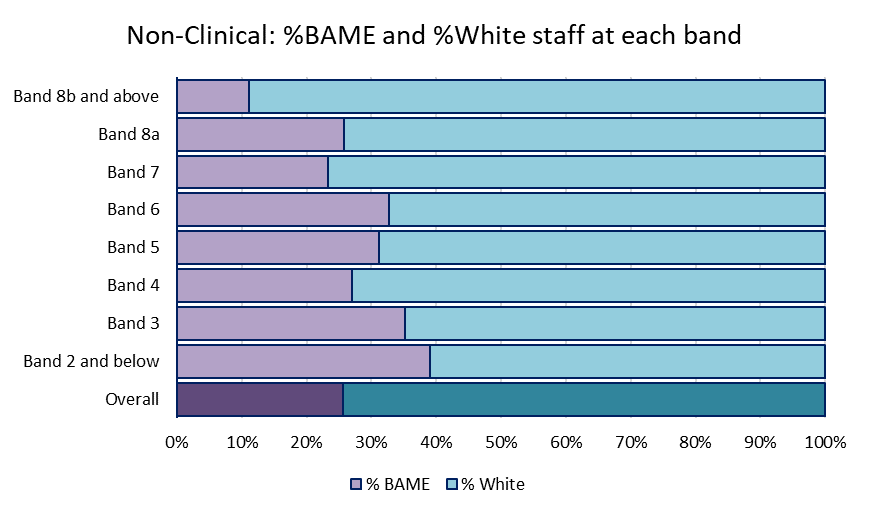 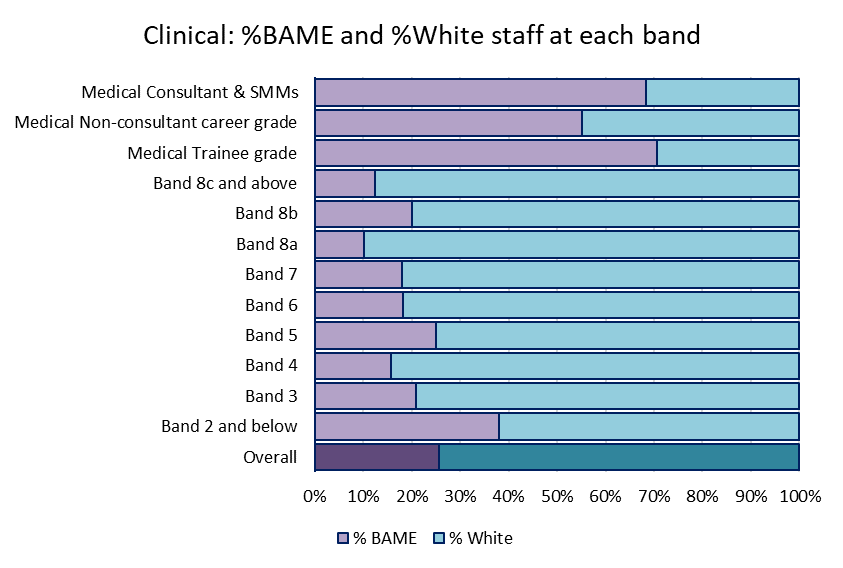 Table 2: Metric 1: The ethnicity profile of substantive colleagues (of known ethnicity) at Leicestershire Partnership NHS Trust, by grouped pay bands, at March 2020, March 2021, and March 2022 Graph B: The ethnic groups of substantive colleagues (of known ethnicity) of each group of bands compared to overall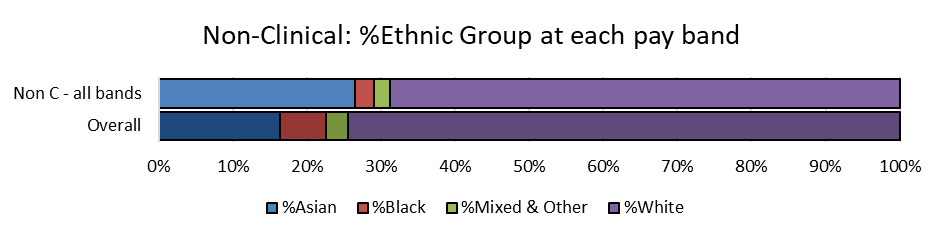 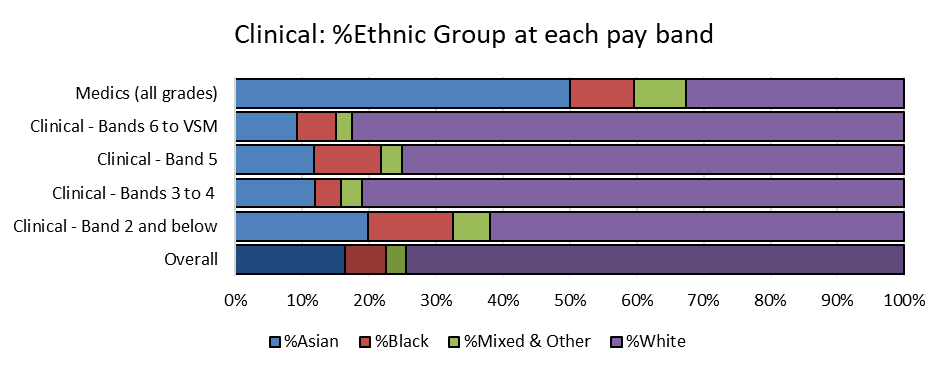 Metric 2. RecruitmentDescription of metric 2:Relative likelihood of White people compared to BAME people being appointed from shortlisting across all posts.  The percentage of White people appointed from shortlisting divided by the percentage of BAME people appointed from shortlisting.Narrative for metric 2:In 2021/22 White people were 1.79 times more likely than BAME people to be appointed from amongst those shortlisted.The position has been worsening since 2019/20 when White people were 1.14 times as likely as BAME people to be appointed from shortlisting (statistically equivalent). Please refer to Table 3 and Graph C. Table 3: Metric 2: The relative likelihood of White people and BAME people being appointed from amongst those shortlisted at Leicestershire Partnership NHS Trust during 2018/19, 2019/20, 2020/21, and 2021/22Graph C: The percentage of shortlisted applicants of each ethnic group appointed in 2021/22Metric 3. Formal disciplinary processDescription of metric 3:Relative likelihood of BAME colleagues compared to White colleagues entering the formal disciplinary process, as measured by entry into a formal disciplinary investigation.  The percentage of BAME colleagues entering the formal disciplinary process divided by the percentage of White colleagues entering the formal disciplinary process.Narrative for metric 3:In previous years, Indicator 3 has been calculated on the basis of a two-year combined total (see Table 4). In more recent years, data has been gathered for each year individually (see Table 5). Therefore, this indicator is liable to vary significantly year-on-year due to the small number of formal disciplinary investigations in question. In the two-year window 2020/21 to 2021/22, BAME colleagues were 1.41 times more likely than White colleagues to enter formal disciplinary processes. When considering just the cases which began in 2021/22, the relative likelihood is 1.64. Although this appears to be a worsened position, the number of colleagues going through these proceedings is very low, so the relative likelihood is liable to vary year on year. Due to small figures, a more detailed breakdown by ethnic group is not possible. Please refer to Tables 4 and 5. Though not included in the WRES figures, BAME Bank staff were 4.47 times more likely than White Bank staff to enter a formal disciplinary process. This follows the pattern of 2019/20 to 2020/21, when the likelihood was 4.4 times. Table 4: Historic Metric 3 (two-year windows): The relative likelihood of BAME colleagues and White colleagues entering the formal disciplinary process during the two-year windows 2017/18 to 2018/19, 2018/19 to 2019/20, 2019/20 to 2020/21, and 2020/21 to 2021/22Table 5: Metric 3 (one-year windows): The relative likelihood of BAME colleagues and White colleagues entering the formal disciplinary process during the one-year windows 2019/20, 2020/21, and 2021/22Metric 4. Non-mandatory trainingDescription of metric 4: Relative likelihood of White colleagues compared to BAME colleagues accessing non-mandatory training and CPD.  The percentage of White colleagues accessing non-mandatory training divided by the percentage of BAME colleagues accessing non-mandatory training.Narrative for metric 4:In 2021/22 White colleagues were 1.07 times more likely than BAME colleagues to access non-mandatory training, defined as any training which is not listed on the mandatory or role essential training registers. This is similar to the positions observed in previous years. Please refer to Table 6.In particular, White colleagues were 1.15 times more likely than Asian colleagues to access non-mandatory training. Please refer to Graph D. Table 6: Metric 4: The relative likelihood of White colleagues and BAME colleagues accessing non-mandatory training during 2018/19, 2019/20, 2020/21, and 2021/22Graph D: The percentage of colleagues of each ethnic group undertaking non-mandatory training in 2021/22Metric 5. Harassment, bullying or abuse from patients, relatives or the publicDescription of metric 5:The percentages of White colleagues and BAME colleagues experiencing harassment, bullying or abuse from patients, relatives or the public in last 12 months, derived from the NHS Staff Survey.Narrative for metric 5:The 2021 NHS Staff Survey showed that White colleagues and BAME colleagues were similarly likely to suffer harassment, bullying or abuse from patients, service users, their relatives or other members of the public (24.3%, 139/571 BAME colleagues and 21.8%, 488/2237 White colleagues). There was a slight decrease in this abuse reported by White colleagues since last year (0.5%), and an even smaller decrease for BAME colleagues (0.1%). As Graph F shows, the discrepancy between White and BAME colleagues is widening but is still not significant. LPT’s results for this metric were better than Trusts of a similar type in the benchmark group (31.8% BAME colleagues and 26.2% White colleagues).Black colleagues in particular were more likely than any other ethnic group to suffer this type of harassment, bullying or abuse (43.7%, 45/103), and this figure has increased since last year. This reflects a long-term trend and may be due in part to the higher proportion of Black colleagues in clinical patient-facing roles. Please refer to Table 7 and Graphs E and F.  For the 2021 Staff Survey, results were also gathered for Bank colleagues although these do not contribute to the WRES data. BAME bank colleagues were more likely to experience bullying, harassment or abuse from patients, service users, their relatives or the public (37.5%, 21/56) compared to White bank colleagues (23.0%, 26/113), with a particularly high proportion of Black bank colleagues in particular experiencing this (44.0%, 11/25), mirroring the position observed for substantive colleagues.Table 7: Metric 5: Percentages of White & BAME colleagues who experienced harassment, bullying or abuse from patients/service users, their relatives or other members of the public, according to the Staff SurveyGraph E: Metric 5: The percentages of colleagues from each ethnic group who experienced harassment, bullying or abuse from patients / service users, their relatives or other members of the public, according to the Staff Survey 2021Graph F: Metric 5: How the percentage of colleagues who experienced harassment, bullying or abuse from patients / service users, their relatives or other members of the public, has changed since 2018Metric 6. Harassment, bullying or abuse from other colleaguesDescription of metric 6:The percentages of White colleagues and BAME colleagues experiencing harassment, bullying or abuse from other colleagues in last 12 months, derived from the NHS Staff Survey.Narrative for metric 6:This metric is based on a combined figure of responses from 2 questions: 14b. In the last 12 months how many times have you personally experienced harassment, bullying or abuse at work from managers?14c. In the last 12 months how many times have you personally experienced harassment, bullying or abuse at work from other colleagues?A breakdown by ethnic group is possible for each question individually (Tables 9 and 10) but not the overall metric (Table 8).  Overall, the 2021 NHS Staff Survey indicated that BAME colleagues were similarly likely as White colleagues to suffer harassment, bullying or abuse from other colleagues (20.9%, 120/574 BAME colleagues and 18.8%, 420/2233 White colleagues). The discrepancy between White and BAME responses has reduced, as have the percentages of respondents in both groups reporting bullying, harassment, or abuse from other colleagues. Please refer to Table 8 and Graph G. LPT’s results for this metric in 2021 were slightly better for BAME colleagues than Trusts in the benchmark group, and similar for White colleagues (22.9% BAME colleagues and 18.1% White colleagues).Black (11.7%, R) and Mixed (18.0%, R) people report more bullying, harassment and abuse from managers than White (9.4%, R) or Asian (8.1%, R) colleagues do. These trends follow a similar pattern to 2020 responses. Please refer to Table 9 and Graph H. Responses to the bank Staff Survey show a similar percentage of White bank colleagues report bullying, harassment or abuse from managers (6.2%, R) compared to BAME colleagues (7.0%, R), although a more detailed breakdown by ethnic group is not possible due to the limited number of responses. White colleagues report less bullying, harassment and abuse from other colleagues than other ethnic groups. Members of colleagues from Mixed (21.6%, 11/51) and Black (19.8%, 20/101) backgrounds report the highest levels, with Asian colleagues (14.8%, 58/393) slightly higher than White colleagues (14.3%, 315/2207). There has been an improved position for all BAME groups with the exception of people from Mixed backgrounds. Please see Table 10 and Graph I.Responses to the bank Staff Survey show more BAME colleagues report bullying, harassment or abuse from colleagues (29.3%, 17/58), compared to White bank colleagues (14.4%, 16/111), and compared to BAME substantive colleagues (16.4%, 93/566). Again, a more detailed breakdown by ethnic group is not possible due to the limited number of responses. Table 8: Metric 6: The percentages of White colleagues and BAME colleagues who experienced harassment, bullying or abuse from other colleagues (including managers), Staff SurveyGraph G: Metric 6: How the percentage of colleagues who experienced harassment, bullying or abuse from other colleagues (including managers), has changed since 2018Table 9: Staff Survey Question 14b: The percentage of colleagues who experienced harassment, bullying or abuse from managers Graph H: Metric 6: Percentage of colleagues who experienced harassment/bullying/abuse from managersTable 10: Staff Survey Question 14c: The percentage of colleagues who experienced harassment, bullying or abuse from colleagues (not managers)Graph I: Metric 6: Percentage of colleagues who experienced harassment/bullying/abuse from colleagues (not managers)Metric 7. Equal opportunities for career progression or promotionDescription of metric 7: The percentages of White colleagues and BAME colleagues believing that the Trust provides equal opportunities for career progression or promotion, derived from the NHS Staff Survey.Narrative for metric 7:In 2021, the way responses to this question were calculated was adjusted. For the first time, “Not sure” responses were included in the total. Therefore, positive response percentages are now lower than in previous years. To enable accurate comparison, data below has been calculated using the new method for all previous years retrospectively. Therefore, data will be different to that reported in previous years. The 2021 NHS Staff Survey showed that BAME colleagues, and especially Black colleagues, were less likely than White colleagues to believe that the Trust provides equal opportunities for career progression or promotion (52.8%, 302/572 BAME colleagues, 41.2%, 43/103 Black colleagues, and 67.1%, 1495/2228 White colleagues).The position for BAME colleagues has remained low in previous years, but 2021 represents the highest positive response rates of the included years.  Please refer to Table 11 and Graphs J and K. LPT’s results for this metric in 2021 were better than Trusts in the benchmark group (46.8% BAME colleagues and 61.0% White colleagues).Table 11: Metric 7. The percentages of White colleagues and BAME colleagues who felt that the organisation provides equal opportunities for career progression or promotion, Staff Survey Graph J: Metric 7: The percentages of colleagues from each ethnic group who feel the Trust offers equal opportunities for career progression, according to the Staff Survey 2021Graph K: Metric 7: How the percentage of colleagues feeling the Trust provides equal opportunities for career progression has changed since 2018Metric 8. Discrimination at work from a manager, team leader or other colleaguesDescription of metric 8:The percentages of White colleagues and BAME colleagues experiencing discrimination at work from their manager / team leader or other colleagues in last 12 months, derived from the NHS Staff Survey.Narrative for metric 8:The 2021 NHS Staff Survey indicated that BAME colleagues, and especially Black colleagues, were more likely than White colleagues to have experienced discrimination at work from their manager / team leader or other colleagues (13.5%, 77/569 BAME colleagues, 23.3%, 24/103 Black colleagues, and 6.4%, 142/2228 White colleagues). However, this does represent a slight improvement on last year for BAME colleagues. The position for BAME colleagues has remained high across previous years, as has the position for Black colleagues in particular. Please refer to Table 12 and Graphs L and M. LPT’s results for this metric in 2021 were slightly better for BAME colleagues than Trusts in the benchmark group (14.4% BAME colleagues and 6.0% White colleagues).For bank colleagues in 2021, levels of discrimination at work from a manager / team leader or other colleagues followed a similar pattern with BAME bank colleagues being higher (19.3%, 11/57) than White bank colleagues (6.1%, R), and were even higher amongst Black bank colleagues in particular (25.9%, R).  Table 12: Metric 8: The percentages of White colleagues and BAME colleagues who experienced discrimination at work from their manager / team leader or other colleagues in last 12 months, Staff SurveyGraph L: Metric 8: The percentages of colleagues from each ethnic group who experienced discrimination from managers or colleagues, according to the Staff Survey 2021Graph M: Metric 8: How the percentage of colleagues who experienced discrimination has changed since 2018Metric 9. Board representationDescription of metric 9:Percentage difference between BAME representation in the organisation’s Board membership and the organisation’s overall workforce, disaggregated by the Board’s voting membership and executive membership.Narrative for metric 9:In March 2022, compared to the level of representation in the workforce overall, BAME people were underrepresented:amongst board members overall (-8.9% difference in representation),and amongst executive board members (-8.9% difference in representation);however, BAME people were proportionately represented amongst voting board members (+1.7% difference in representation).This represents a year-on-year improvement since March 2020. Please refer to Table 13.Table 13: Metric 9. Differences in the levels of representation of BAME people amongst board members (overall, voting members, and executives), relative to the level of representation of BAME people in the workforce overall, at March 2019, at March 2020, at March 2021, and at March 2022Leicestershire Partnership Trust WRES Action Plan 2022 - 2024Objective 1. Ensure Recruitment and Selection processes are inclusive and free from bias where candidates from Black, Asian and Minority Ethnic backgrounds have an equitable outcome compared to their white colleagues from application to appointment across all employment roles with an aim of eliminating any race equality disparities by 2025.Objective 2. Ensure that BAME staff are benefitting from Talent Management, Succession Planning and Career Progression leading to achievement of LPT model employer target of 25.6% by 2025Objective 3. Create a culturally inclusive organisation for Black, Asian and Minority Ethnic Colleagues in order that there are demonstrable improvements in WRES staff survey indicators 7 and 8Objective 4: review disciplinary processes to ensure equity among all colleaguesThe basis for our action plan:Midlands Workforce, Race, Equality and Inclusion (WREI) Strategy: key actionshttps://www.england.nhs.uk/midlands/wrei/Action Point 1: Health and wellbeing support for everyoneAction Point 2: Get more BME staff to speak upAction Point 3: Stop racism when staff are disciplinedAction Point 4: Stop racism when people apply for jobs and get promotedAction Point 5: Be honest and take responsibilityThe National Equality, Diversity and Inclusion Team have identified six high impact actions for recruitment and selection in particular:6 National High Impact Race Equality actions1. Ensure ESMs own the agenda, as part of culture changes in organisations, with improvements in BAME representation (and other under-represented groups) as part of objectives and appraisal by setting specific KPIs and targets linked to recruitment which are time limited, specific and linked to incentives or sanctions 2.  Introduce a system of ‘comply or explain’ to ensure fairness during interviews. This system includes requirements for diverse interview panels, and the presence of an equality representative who has authority to stop the selection process, if it was deemed unfair. 3. Organise talent panels, creating a ‘database’ of individuals by system who are eligible for promotion and development opportunities and ensure these are advertised to all staff, agree positive action approaches to filling roles for under-represented groups and set transparent minimum criteria for candidate selection into talent pools 4.  Enhance EDI support available to train organisations and HR policy teams on how to complete robust / effective Equality Impact Assessments of recruitment and promotion policies and to ensure that for Bands 8a roles and above, hiring mangers include requirement for candidates to demonstrate EDI work / legacy during interviews. 5.  Overhaul interview processes to incorporate training on good practice with instructions to hiring managers to ensure fair and inclusive practices are used, ensure adoption of values-based shortlisting and interview approach and consider skills-based assessment such as using scenarios. 6.  Adopt resources, guides and tools to help leaders and individuals have productive conversations about race. Pay BandPercentage BAME colleagues March 2020Percentage BAME colleagues March 2021Percentage BAME colleagues March 2022Number of BAME colleaguesMarch2020Number of BAME colleaguesMarch2021Number of BAME colleaguesMarch2022Substantive Colleagues Overall23.5%24.4%25.6%1221 out of 52031287 out of 52781409 out of 5511Non-clin ApprenticesRRRRRRNon-clinical Band 233.1%37.3%39.2%86 out of 26098 out of 263104 out of 265Non-clinical Band 332.7%33.2%35.1%88 out of 26993 out of 280105 out of 299Non-clinical Band 428.3%29.3%26.9%54 out of 19155 out of 18852 out of 193Non-clinical Band 530.3%30.3%31.2%43 out of 14246 out of 15249 out of 157Non-clinical Band 630.1%28.4%32.8%34 out of 11331 out of 10940 out of 122Non-clinical Band 727.3%28.7%23.4%27 out of 9929 out of 10125 out of 107Non-clinical Band 8a27.6%26.6%25.8%16 out of 5817 out of 6416 out of 62Non-clinical Band 8bRRRRRRNon-clinical Band 8cRRRRRRNon-clinical Band 8dRRRRRRNon-clinical Band 9RRRRRRNon-clinical VSMRRRRRRClinical Apprentices20.0%33.3%33.3%RRRClinical Band 236.8%37.0%38.1%193 out of 525194 out of 524175 out of 459Clinical Band 316.5%19.1%20.9%80 out of 48593 out of 487115 out of 550Clinical Band 412.4%12.1%15.8%31 out of 24934 out of 28053 out of 336Clinical Band 522.0%24.2%25.0%162 out of 735171 out of 707179 out of 717Clinical Band 616.1%16.5%18.2%181 out of 1125190 out of 1149215 out of 1181Clinical Band 713.9%16.0%17.9%57 out of 41171 out of 44391 out of 508Clinical Band 8a10.2%9.4%10.2%16 out of 15716 out of 17017 out of 166Clinical Band 8bRR20.0%RR12 out of 60Clinical Band 8cRRRRRRClinical Band 8dRRRRRRClinical VSMRRRRRRMedical Trainee Grade66.2%66.1%70.7%43 out of 6541 out of 6253 out of 75Medical Non-consultant47.6%57.1%55.2%10 out of 2116 out of 2816 out of 29Medical Consultant66.1%61.9%66.7%72 out of 10966 out of 10572 out of 108Medical Senior ManagerRRRRRRPay Band GroupPercentage BAME colleagues March 2020Percentage BAME colleagues March 2021Percentage BAME colleagues March 2022Number of BAME colleaguesMarch2020Number of BAME colleaguesMarch2021Number of BAME colleaguesMarch2022Substantive Colleagues Overall23.5%24.4%25.6%1221 out of 52031287 out of 52781409 out of 5511Non-clinical Bands 2 to 8a30.7%31.9%32.5%348 out of 1132369 out of 1157391 out of 1205Non-clinical Bands 8b to VSMRRRRRRClinical Band 236.8%37.0%38.1%193 out of 525194 out of 524175 out of 459Clinical Bands 3 to 415.1%16.6%19.0%111 out of 734127 out of 767168 out of 886Clinical Band 522.0%24.2%25.0%162 out of 735171 out of 707179 out of 717Clinical Bands 6 to VSM14.9%15.7%17.4%264 out of 1773289 out of 1845339 out of 1947Medics (all grades)64.0%64.0%67.4%128 out of 200130 out of 203147 out of 218Below Band 2 - clinical and non-clinicalRRRRRRRecruitment2018/192019/202020/212021/22Relative likelihood of appointment from shortlisting (White/BAME)1.971.141.461.79% White people appointed from shortlisting9.7%11.3%12.0%15.5%% BAME people appointed from shortlisting4.9%10.0%8.2%8.7%Number of White people appointed from shortlisting371 out of 3844341 out of 3005400 out of 3327596 out of 3842Number of BAME people appointed from shortlisting124 out of 2525186 out of 1861171 out of 2082207 out of 2386Formal disciplinary process2017/18 to 2018/192018/19 to 2019/202019/20 to 2020/212019/20 to 2020/21Relative likelihood (BAME/White)1.350.590.741.41% BAME colleagues entering formal disciplinary R%R%R%R%% White colleagues entering formal disciplinary R%R%R%R%n. BAME colleagues entering formal disciplinary R out of 1171R out of 1221R out of 1287R out of 1409n. White colleagues entering formal disciplinary R out of 4007R out of 3982R out of 3991R out of 4102Formal disciplinary process2019/202020/212021/22Relative likelihood (BAME/White)0.531.241.64% BAME colleagues entering formal disciplinary R%R%R%% White colleagues entering formal disciplinary R%R%R%n. BAME colleagues entering formal disciplinary R out of 1221R out of 1287R out of 1409n. White colleagues entering formal disciplinary R out of 3982R out of 3991R out of 4102Non-mandatory training2018/192019/202020/212021/22Relative likelihood of accessing training (White/BAME)1.091.101.061.07% White colleagues accessing training61.7%80.4%88.3%71.6%% BAME colleagues accessing training56.8%73.2%83.5%66.6%n. White colleagues accessing training2473 out of 40073203 out of 39823526 out of 39912936 out of 4102n. BAME colleagues accessing training665 out of 1171894 out of 12211075 out of 1287939 out of 1409Harassment, bullying or abuse from patients, relatives or the public2018201920202021% White colleagues23.1%22.9%22.3%21.8%% BAME colleagues24.0%23.4%24.4%24.3%Asian18.2%16.9%Black39.6%43.7%Mixed33.3%38.0%Other45.0%38.1%n. White colleagues460 out of 1991429 out of 1876487 out of 2183488 out of 2237n. BAME colleagues117 out of 488102 out of 435126 out of 516139 out of 571AsianRRBlackRRMixedRROtherRRHarassment, bullying or abuse from other colleagues2018201920202021% White colleagues18.8%19.9%19.8%18.8%% BAME colleagues20.1%24.4%24.8%20.9%n. White colleagues374 out of 1994373 out of 1879432 out of 2187420 out of 2233n. BAME colleagues98 out of 487107 out of 438128 out of 516120 out of 574Harassment, bullying or abuse from managers2018201920202021% White colleagues9.3%10.3%10.6%9.4%% BAME colleagues9.4%14.3%12.7%9.8%Asian9.9%8.1%Black18.0%11.7%Mixed12.5%18.0%Other38.1%14.3%n. White colleagues186 out of 2007194 out of 1891230 out of 2181208 out of 2216n. BAME colleagues46 out of 49063 out of 44265 out of 51356 out of 570AsianRRBlackRRMixedRROtherRRHarassment, bullying or abuse from colleagues (not managers)2018201920202021% White colleagues13.6%14.7%13.9%14.3%% BAME colleagues16.3%20.1%20.6%16.4%Asian19.3%14.8%Black25.6%19.8%Mixed17.8%21.6%Other26.3%19.0%n. White colleagues271 out of 1993274 out of 1858300 out of 2152315 out of 2207n. BAME colleagues78 out of 47987 out of 433104 out of 50693 out of 566AsianRRBlackRRMixedRROtherRREqual opportunities for career progression or promotion2018201920202021% White colleagues66.0%61.2%65.2%67.1%% BAME colleagues49.7%43.8%48.2%52.8%Asian52.9%56.0%Black34.8%41.2%Mixed46.9%52.0%Other28.6%47.6%n. White colleagues1311 out of 19861145 out of 18711428 out of 21911495 out of 2228n. BAME colleagues244 out of 491193 out of 441250 out of 519302 out of 572AsianRRBlackRRMixedRROtherRRDiscrimination at work from a manager / team leader or other colleagues2018201920202021% White colleagues4.3%5.8%5.9%6.4%% BAME colleagues10.8%13.1%14.5%13.5%Asian11.6%10.6%Black26.1%23.3%Mixed12.2%15.7%Other20.0%15.0%n. White colleagues85 out of 1987108 out of 1863129 out of 2175142 out of 2228n. BAME colleagues52 out of 48157 out of 43474 out of 51177 out of 569AsianRRBlackRRMixedRROtherRR Board representationMarch 2019March 2020March 2021March 2022Percentage BAME in the substantive workforce overall22.6%23.5%24.4%25.6%Difference between all board members and the substantive workforce overall (%BAME)-15.5%-17.6%-12.6%-8.9%Difference between voting board members and the substantive workforce overall (%BAME)-13.5%-14.4%-6.2%1.7%Difference between executive board members and the substantive workforce overall (%BAME)-22.6%-23.5%-14.4%-8.9%No.ActionLeadBy WhenMilestoneProgressImprovement to Metric(s)RAG1To ensure we involve key stakeholders such as our Black, Asian and minority ethnic Staff Support Network in the upcoming review of the Recruitment and Selection Policy Deputy Director of HR and OD, Resourcing Manager, and Head of EDIFebruary 2023 (policy due for review)Commencement of review and engagement with stakeholders Autumn 2022Production of revised policy and process February 2023Diverse panel process in place and being monitored in line with 6 high impact Race Equality and Inclusion Strategy (REHIA) actions. 2, 7B2Review Recruitment and Selection training to ensure it is up to dateResourcing Manager, and member of EDI teamJanuary 2023Commence review and engage with stakeholders Autumn 2022 (Black, Asian and minority ethnic Staff Support Network, managers, Recruitment team)Commence new training Winter 2022Incorporate learning from Inclusive Recruitment Masterclasses run by NHS England Regional EDI team2, 73Continue to work towards having 100% ethnically diverse recruitment panelsResourcing ManagerOngoingIdentify hotspot areas where recruitment panels are not diverse, and work with managers Identify any quick wins (e.g. managers not filling out panel information) 2, 7No.ActionLeadBy WhenMilestoneProgressImprovement to Metric(s)RAG1Establish Talent Management and succession planning Processes enabling Black, Asian and minority ethnic staff to progress into senior management positions in line with model employer targets (25.6% Black, Asian and minority ethnic staff into band 8a and above roles by 2025)Head of OD and Head of EDIMarch 2024Develop On-Merit plan aligning to LPT, Group, regional and national Talent Management strategies Launch programme Create an Inclusive Talent Management toolkit for managers Action 3 of the National 6 high impact actions require focus on establishing criteria for talent pools. System wide EDI Taskforce have set Talent Management, Succession Planning and Career Progression as a key priority. Talent Management and Succession Planning Strategy in place and includes focus on model employer target. TM pilot programme has started with Executive Directors and will be cascaded down management tiers.1, 2, 4A2Continue to provide targeted Interview Skills and mock interview training for Black, Asian and minority ethnic colleagues. Resourcing ManagerOngoing Dates set and advertised for 2021/22Continue throughout 2022/23These sessions are being regularly run. Numbers are small but positively received. Continuation of these sessions are planned for 2022/23 with an aim of increasing participation.Expand interview coaching offer following positive feedback.1, 2, 4A3Provide and support targeted career development opportunities for Black, Asian and minority ethnic colleaguesIdentify additional specific needs of International recruits.Head of OD/Executive Team, Head of International Nursing RecruitmentOngoingContinue We Nurture training to Black, Asian and minority ethnic colleaguesWork in collaboration with the Midlands Academy to run local Stepping Up ProgrammeDeveloping Diverse Leadership course for Nurses and AHPs (Bands 5 to 7) – LLR Academy, Autumn/Winter 2022We Nurture Programme is underway. Working with Midlands Leadership Academy to run local Stepping Up Programme. All leadership programmes were put on hold during the pandemic.Developing Diverse Leadership course applications opened July 2022, closing September 2022To ensure International recruits also access career development opportunities 1, 2, 4ANo.ActionLeadBy WhenMilestoneProgressImprovement to Metric(s)RAG1Deliver a series of Listening events for staff who are Black, Asian and minority ethnic, Disabled and LGBT in order for colleagues to speak up and raise any concerns.Chairs and exec sponsors of staff networks, EDI teamSummer 2023Agree timetable of LIA events Review themes as identified in the Staff Network Survey and Discussions at Network meetingsEnsure outputs from events feature in staff network highlight reports to EDI Workforce Group A number of Trust wide and directorate level Listening events took place during 2020/21. Plans are to continue these as they have worked well as a mechanism for raising concerns and feedback.Ask what barriers there are to speaking up, if there are any barriers affecting certain groups?7A2Continue to deliver impactful Race and Cultural Intelligence Learning Sets which include lived experience of Black, Asian and minority ethnic staff to all line-managers Head of EDI and EDI SpecialistSessions to recommence in Autumn 2022Communicate requirement for all line-managers to attend the learning setsReport numbers attending to EDI Workforce GroupRefresh learning package Summer 2022 – completeRelaunch sessions Autumn 2022Over 200 managers have attended the training to date.Consider how to embed learning after the initial training – delegates commit to an EDI objective in their next appraisal. Delegate-led action learning sets? SMART delegate pledges to review after 6/12 months?1, 2, 3, 6, 7, 8A3Completion of third Cohort of Reverse Mentoring ProgrammeHead of EDIDecember 20223rd cohort launchedProgramme underway Latest programme is underway and midway through programme delivery. Newsletter developed and shared with participants. Feedback is positive.Review and evaluationDelegates to commit to an EDI objective in their next appraisal based on learning and actions coming from the programme. 1, 2, 6, 7, 8A4Develop EDI outcome based Objectives within all leadership appraisals.Head of EDI and Head of ODAugust 2022Roll out of guidance for implementationTBC – awaiting ULearn updateRollout guidance5, 6, 7, 8A5Ensure that key/important events and festivals are celebrated and used as learning opportunities for staff from all backgroundsChair of Black, Asian and minority ethnic Staff Support NetworkOngoing Calendar of events and festivals developedDelivery of important events (SAHM and BHM) Celebrations for Diwali, Vaisakhi etc.Black, Asian and minority ethnic SSN Chair has been working with the SSN to co-design and Co-deliver. Working with NHFT to deliver a programme across both Trusts.n/aA6Cultural Competency Programme to improve CC across LPT leadershipHead of EDIFebruary 2023Programme commencing July 2022Review success of programme March 2023CC EnablersCC 360 degree feedback1, 2, 3, 6, 7, 8A7Zero Tolerance campaign relaunch, with additional supportive materials to encourage speaking upEDI Specialist, CommunicationsSeptember 2022Relaunch of campaign in September 2022Evaluate A/W 2022Requirement for more training for staff to know how to approach these situations, what to say5, 8ANo.ActionLeadBy WhenMilestoneProgressImprovement to Metric(s)RAG1Review disciplinary processes for substantive and bank staff to ensure principles of equity and just culture are embedded at every stageHR, EDISummer 2023Review processesPresent findings and make any necessary changes, 2023Scope any other policies where just culture needs to be considered3B